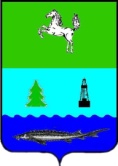 АДМИНИСТРАЦИЯ ЗАВОДСКОГО СЕЛЬСКОГО ПОСЕЛЕНИЯПАРАБЕЛЬСКОГО РАЙОНАТОМСКОЙ ОБЛАСТИПостановлениеп. Заводской от 12.10.2017										   № 109Об утверждении ликвидационного баланса  муниципальногобюджетного учреждения культуры муниципального образования «Заводское сельское поселение» «Заводской сельский Дом культуры»Руководствуясь Федеральным законом от 06.10.2003 г. № 131-ФЗ «Об общих Принципах организации местного самоуправления в Российской Федерации», на основании Гражданского Кодекса РФ, на основании решения Совета Заводского сельского поселения № 23 от 31.10.2016 г. «О передаче осуществления части полномочий исполнительно – распорядительному органу муниципального образования Парабельской район»,ПОСТАНОВЛЯЮ:1. Утвердить ликвидационный баланс  муниципального бюджетного учреждения культуры муниципального образования «Заводское сельское поселение» «Заводской сельский Дом культуры».2. Контроль за исполнением настоящего постановления оставляю за собой.   Глава поселения                                                                                		Е.В. Кузнецов